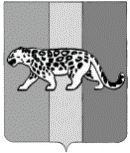 ПРИМОРСКИЙ КРАЙАДМИНИСТРАЦИЯ НАДЕЖДИНСКОГО МУНИЦИПАЛЬНОГО РАЙОНАП О С Т А Н О В Л Е Н И Е08 мая 2020 года                        с. Вольно – Надеждинское			      № 225	Об отмене постановленийРуководствуясь Федеральным законом от 06.10.2003 № 131-ФЗ «Об общих принципах организации местного самоуправления в Российской Федерации», Уставом Надеждинского муниципального района, постановлением администрации Надеждинского муниципального района от 19.10.2016 № 567 «О разработке и утверждении административных регламентов предоставления муниципальных услуг», в целях приведения нормативно правовых актов администрации Надеждинского муниципального района  в соответствие, администрация Надеждинского муниципального районаПОСТАНОВЛЯЕТ:Отменить постановление администрации Надеждинского муниципального района  от 24.03.2020 № 154 «О внесении изменений в постановление администрации Надеждинского муниципального района от 09.12.2019 № 682 «Об утверждении Административного регламента предоставления муниципальной услуги «Принятие решения об утверждении документации по планировке территории (проекта планировки территории и (или) проекта межевания территории». Отменить постановление администрации Надеждинского муниципального района  от 24.03.2020 № 153 «О внесении изменений в постановление администрации Надеждинского муниципального района от 09.12.2019 № 681 «Об утверждении Административного регламента предоставления муниципальной услуги «Принятие решения о подготовке документации по планировке территории (проекта планировки территории и (или) проекта межевания территории) на основании предложений физических или юридических лиц о подготовке документации по планировке территории». 3.	Общему отделу администрации Надеждинского муниципального района (Ульянич) опубликовать настоящее постановление в районной газете «Трудовая слава».4.	Отделу информатизации администрации Надеждинского муниципального района (Кихтенко) разместить настоящее постановление на официальном сайте администрации Надеждинского муниципального района в информационно-телекоммуникационной сети «Интернет».5.	Контроль над исполнением настоящего постановления возложить на первого заместителя главы администрации Надеждинского муниципального района, курирующего вопросы в сфере градостроительства и архитектуры на территории Надеждинского муниципального района.Глава администрации Надеждинского муниципального района 								     Р.С. Абушаев